Quito, 28 de septiembre de 2020Señora AbogadaDamaris Ortiz Pasuy          Secretaria General del Concejo (E)De mi consideración:     Por medio de la presente en mi calidad de Presidenta de la Comisión de Desarrollo Parroquial, solicito que a través de la Secretaria a su cargo se convoque a una Comisión Ordinaria, el miércoles 30 de septiembre, a las 10h00, para tratar el siguiente tema:Aprobación del acta de la sesión de xxxComisión General para recibir la comparecencia del señor Alfonso Cahueñas.Presentación por parte de la EPMAPS, respecto al proyecto de alcantarillado de la Cuenca de la Quebrada Patagua, realizada en la calle Norberto Salazar, del barrio San Blas y Santa Rosa de la Parroquia de Tumbaco, la presentación debe incluir cronograma de ejecución y terminación de obras.La convocatoria está dirigida a los Concejales miembros de la Comisión.Funcionarios Convocados:ProcuraduríaEPMAPSEPMMOPAZTInvitados:Alfonso Cahueñas 0999924775Andrea Mediavilla 0996522930Segura de contar con su gentil atención, anticipo mis agradecimientos.ATENTAMENTE,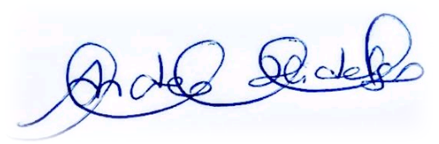 Ing. Andrea Hidalgo MaldonadoCONCEJALA METROPOLITANAPRESIDENTA DE LA COMISIÓN DE DESARROLLO PARROQUIAL